	SEGUIMOS EN CONTACTO	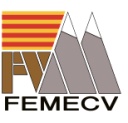 ¿Te gustaría seguir recibiendo información de la FEMECV?Nombre:Apellidos:Correo electrónico:Fecha de nacimiento:Estoy federado:			SI		NO	He leído y acepto la POLITICA DE PRIVACIDADEl responsable del tratamiento de datos en la FEDERACIÓ D’ESPORTS DE MUNTANYA I ESCALADA DE LA COMUNITAT VALENCIANA.  Los datos se trataran con las finalidades principales de gestión de usuario y, siempre que nos des tu consentimiento, para envió de comunicaciones relacionadas con los trámites administrativos derivados de tu condición de federado, alta en la página web www.femecv.com, o de las actividades propias de esta federación y de sus entidades asociadas. Podrás acceder, rectificar y suprimir tus datos u oponerte a determinados usos de los mismos a través del correo electrónico dirigiéndose a la dirección de correo electrónico protecciondedatos@femecv.es Puede acceder a información adicional a través de nuestra POLITICA DE PRIVACIDAD.Confirmo que soy mayor de 16 añosLEER ESTO SI TIENES MENOS DE 16 AÑOSSi eres menos de edad y visitas los sitios web de la FEMECV, por favor, no nos envíes ningún dato personal tuyo ni de tu familia sin previa autorización de tus padres o tutores. Si ellos están de acuerdo podrás fedérate, recibir información y participar en la actividades que corresponda. En caso de duda, pide a tu tutor/a que se ponga en contacto con nosotros (las direcciones y teléfonos están en el apartado titulado “Tienes derechos”)POLÍTICA DE PRIVACIDADLos datos personales es aquella información de una persona física que permiten identificarla y de algún modo, localizarla por algún medio o ponerse en contacto con ella. Por ejemplo, el nombre, el documento de identidad, el teléfono o el correo electrónico son datos personales. La ley obliga a aquellos que usen este tipo de datos a tomar ciertas medidas para protegerlos. En esta declaración de privacidad te explicamos como La Federació d’Esports de Muntanya i Escalada de la Comunitat Valenciana protege y garantiza la seguridad de tus datos personales.CONÓCENOSLa  Federació d’Esports de Muntanya i Escalada –en adelante FEMECV– es, jurídicamente, una asociación privada sin fines lucrativos, independiente de cualquier ideología política y de cualquier empresa, que actúa por delegación del Consejo Superior de Deportes del Estado Español para ejercer funciones de desarrollo y promoción de los deportes de montaña y escalada y para representar a la Comunidad Valenciana en aquellas actividades de alto nivel en las que participen deportistas o selecciones deportivas de nuestra comunidad.. Para conocer más sobre nuestros objetivos, actividades, organización interna, etc., por favor, visita nuestro sitio web (www.femecv.com).Nuestra sede está en Elche, en la calle Mariano Luiña, número 9, código postal 03201. Si deseas ponerte en contacto con nosotros, además del correo postal tradicional, también puedes llamarnos por teléfono (965 439 747) o enviarnos un mensaje de correo electrónico a protecciondedatos@femecv.comLa FEMECV se rige por la Ley 4/1993 de 20 de Diciembre, del Deporte de la Comunidad Valenciana, el Decreto 60/98, de 5 mayo, del Gobierno Valenciano, por el que se regulan las federaciones deportivas de la Comunidad Valenciana y demás normas de desarrollo, por los presentes Estatutos y reglamentos debidamente aprobados, y demás disposiciones legales o federativas de cualquier ámbito que resulten aplicables.Está inscrita en el registros de la Federación Española de Deportes de Montaña y Escalada,. Nuestro número de identificación fiscal es G03293297.NUESTROS SITIOS WEBLos dominios femecv.com están registrados a nuestro nombre y la gestión y contenidos de estos sitios son responsabilidad de la FEMECV.Nuestros sitios en Internet son una parte esencial de nuestro trabajo. Nos sirven para dar a conocer nuestras actividades, emitir comunicados y noticias de interés público y especialmente de nuestros socios federados y de las federaciones autonómicas y a nuestros clubes afiliados, publicar nuestros informes y cuentas, potenciar el asociacionismo deportivo, etc. Puedes acceder a la mayoría de las páginas sin revelarnos tu identidad ni ningún otro dato personal. En los sitios web puede haber enlaces a sitios que cuentan con su propia declaración de privacidad.Cuando rellenas con tus datos nuestros formularios quedan guardados en nuestras bases de datos personales. Estás bases de datos están debidamente declaradas ante la Agencia de Protección de Datos.Conservamos tus datos durante el tiempo necesario para prestarte los servicios que te interesan aunque los que forman parte de tu historial como deportista federado o como alumno o miembro de la EVAM se conservarán indefinidamente para conservar tu expediente, a no ser que explícitamente nos pidas que los borremos de nuestros registros.Nuestros sitios web pueden utilizar cookies (fragmentos de información que se almacenan en el disco duro del ordenador que visita una página web) para analizar el uso que hacen los usuarios de la página web. Recopilamos información estadística sobre las páginas visitadas, en número de visitas, los “clics” en las diferentes secciones, su frecuencia de uso, etc. Hacemos esto porque la información que obtenemos nos ayuda a mejorar las páginas y a que nuestras acciones sean más eficaces.Si no quieres tener ninguna cookie en tu ordenador cambia la configuración del navegador (normalmente la opción está en el menú ‘herramientas-opciones-privacidad’). Al aceptar la declaración de privacidad nos autorizas a conservar tu dirección IP y a usar la cookies para los fines descritos.ESTO ES LO QUE HACEMOS CON TUS DATOSLa FEMECV no recoge ningún dato personal sin el conocimiento de su titular. Si no nos autorizas, ni almacenaremos, ni te enviarnos mensajes, ni usaremos tus datos para nada.Si decides comunicarnos datos personales, entendemos que son tuyos o que cuentas con autorización para darnos esa información. Nosotros la consideraremos verdadera y precisa. La información que nos facilites la guardaremos en un fichero automatizado y confidencial. Además, te preguntaremos si deseas recibir comunicaciones (electrónicas, telefónicas o postales) de la FEMECV o no.Cuando nos dejas tus datos en un formulario de nuestros sitios web –que incluye las versiones para móviles– estás aceptando expresamente el contenido de esta declaración de privacidad y nos autorizas a usarlos para los fines que explicamos en ella. Si no estás de acuerdo con esta declaración de privacidad, por favor, no nos dejes tus datos. Escríbenos un mensaje con tu opinión o tus dudas a la dirección protecciondedatos@femecv.com y te responderemos lo antes posible.En el caso de que adquieras tu licencia federativa FEMECV usaremos tus datos para gestionar tu condición de deportista federado y para enviarte información periódica sobre nuestras actividades.En algunos formularios asociados a actividades, participación en eventos, concursos, sorteos u ofertas de carácter exclusivo para federados FEMECV puedes, opcionalmente, facilitarnos datos no esenciales, pero que nos ayudan a conocer mejor las características genéricas de nuestros federados.TIENES DERECHOSTus datos son tuyos y tienes derecho a saber lo que hacemos con ellos, a cambiarlos cuando lo desees y a pedirnos que los borremos. Para ello usa el canal de comunicación que prefieras:Mándanos un mensaje a protecciondedatos@femecv.comEscríbenos una carta dirigida a FEMECV, Apartado de Correos, 3 03201 Elche (Alicante).Si tienes alguna duda sobre nuestra política de datos personales siempre puedes consultar a la Agencia Española de Protección de Datos (www.agpd.es), c/Jorge Juan 6, 28001 Madrid, teléfono 901 100 099 y correo electrónico ciudadano@agpd.es.MEDIDAS DE SEGURIDADLa seguridad de tus datos personales es muy importante para nosotros. En algunas páginas de nuestros sitios web usamos la tecnología SSL (Secure Socket Layer) Protocolo de capa de conexión segura), para proteger los datos que nos envíes por Internet. Los datos bancarios son transmitidos bajo conexiones seguras, para lo cual disponemos del Certificado de servidor seguro.Sólo tienen acceso a datos personales aquellos miembros de la FEMECV que necesitan usarlos para realizar las tareas que tiene asignadas como, por ejemplo, el equipo de comunicación y atención al federado. Existe una normativa interna sobre protección de datos personales que conocen todas las personas que trabajan en la FEMECV y que es de obligado cumplimiento.Hemos puesto todos los medios a nuestro alcance para evitar interferencias, interrupciones, virus, averías, desconexiones o intromisiones no autorizadas.¿EN QUÉ CASO PODEMOS COMUNICAR TUS DATOS A OTROS?Ya sabes que nunca venderemos, alquilaremos o cederemos tus datos personales. Sin embargo, algunas empresas que trabajan para la FEMECV sí conocen tus datos. ¿Por qué? Porque esa información es imprescindible para que realicen su labor. Por ejemplo, la empresa con la que tramitamos el seguro de accidentes deportivo o de Responsabilidad Civil, neceista tu dirección postal y otros datos imprescindibles para dar el servicios, otra empresa aloja en sus servidores informáticos el programa de gestión online de licencias y otra más nuestros sitios web, etc.Todas estas empresas cumplen todos los requisitos que estipula la LeyOrgánica15/1999, de protección de datos de carácter personal y Real Decreto 1720/2007, por el que se prueba el Reglamento de desarrollo de la ley. Estas empresas no pueden utilizar tus datos para otro fin que el resultante de su relación con la FEMECV ni cederlos a terceros y están obligadas a destruir sus soportes de base de datos una vez finalizada la actividad que ha dado lugar a su uso.Si una autoridad judicial o administrativa solicita a la FEMECV datos de nuestros ficheros, se los comunicaremos siempre que se respeten todos los preceptos previstos legalmente. No atenderemos peticiones de información formuladas genéricamente o de forma indiscriminada, cualquiera que sea el organismo o persona física que lo solicite.LEE ESTO SI TIENES MENOS DE 16 AÑOSSi eres menor de edad y visitas los sitios web de la FEMECV, por favor, no nos envíes ningún dato personal tuyo ni de tu familia sin previa autorización de tus padres o tutores. Si ellos están de acuerdo podrás federarte, recibir información y participar en las actividades que corresponda. En caso de duda, pide a tu tutor/a que se ponga en contacto con nosotros (las direcciones y teléfonos están en el apartado titulado “Tienes derechos”).PARA TERMINARRecuerda que la introducción de datos personales en la página web de la FEMECV supone que has aceptado el contenido de esta declaración de privacidad.